Sadi drvoJovan Jovanović ZmajGde god nađeš zgodna mesta, 
tu drvo posadi!
A drvo je blagodarno,
pa će da nagradi. 
Nagradiće izobiljem
hlada, ploda svog,
nagradiće bilo tebe,
bilo brata tvog.1. Kako drvo nagrađuje?____________________________________________________________________________________2. Zaokruži ono što se pravi od drveta. 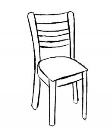 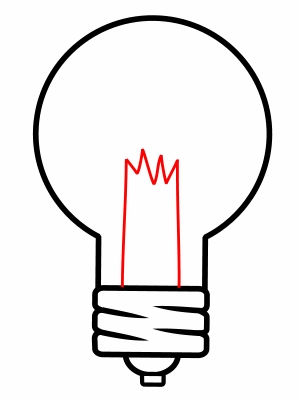 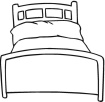 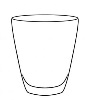 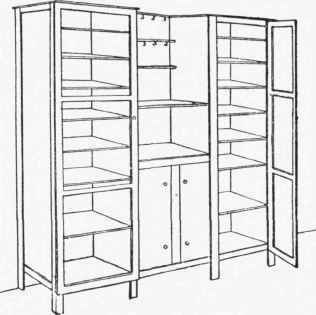 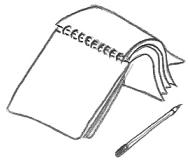 3. Napiši koje drveće raste u Srbiji.4. Nacrtaj drvo sa plodovima koje te je nagradilo.5.  Prepiši pesmu ćirilicom i nauči je.Sadi drvoJovan Jovanović ZmajGde god nađeš zgodna mesta, 
tu drvo posadi!
A drvo je blagodarno,
pa će da nagradi. 
Nagradiće izobiljem
hlada, ploda svog,
nagradiće bilo tebe,
bilo brata tvog.1.Kako drvo nagrađuje?____________________________________________________________________________________2. Zaokruži ono što se pravi od drveta. 3. Napiši koje drveće raste u Srbiji.4. Nacrtaj drvo sa plodovima koje te je nagradilo.5.  Prepiši pesmu ćirilicom i nauči je.Сади дрвоЈован Јовановић ЗмајГде год нађеш згодна места, 
ту дрво посади!
А дрво је благодарно,
па ће да награди.
Наградиће изобиљем
хлада, плода свог,
наградиће било тебе,
било брата твог.1. Како дрво награђује?____________________________________________________________________________________2. Заокружи оно што се прави од дрвета. 3. Напиши које дрвеће које расте у Србији.4. Нацртај дрво са плодовима које те је наградило.5.  Препиши песму писаном ћирилицом и научи је.Сади дрвоЈован Јовановић ЗмајГде год нађеш згодна места, 
ту дрво посади!
А дрво је благодарно,
па ће да награди.
Наградиће изобиљем
хлада, плода свог,
наградиће било тебе,
било брата твог.1.Како дрво награђује?____________________________________________________________________________________2. Заокружи оно што се прави од дрвета. 3. Напиши које дрвеће које расте у Србији.4. Нацртај дрво са плодовима које те је наградило.5. Препиши песму писаном ћирилицом и научи је.